NECİP FAZIL KISAKÜREK İMAM HATİP ORTAOKULU ÖĞRENCİ BROŞÜRÜ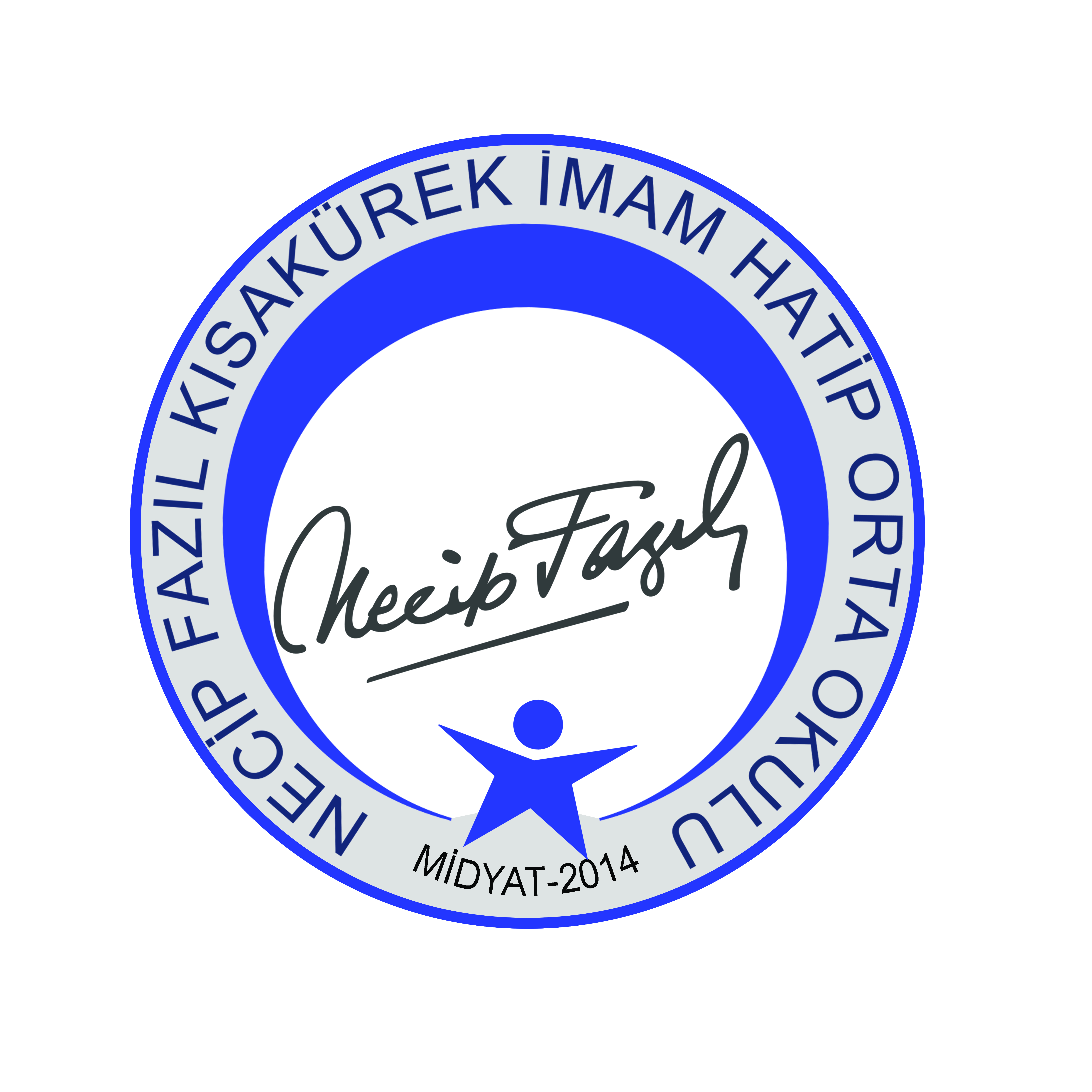 PSİKOLOJİK DANIŞMAN ve REHBER ÖĞRETMENİZZETTİN ŞENGÜLKendinize açık, net, belirleyici bir hedef belirleyin.Kısa ve uzun vadeli amaçlarınız olsun.Sürekli  yapamadıklarınıza odaklanmak,Müzik eşliğinde çalışmak,Zorlanılan derslerin dışlanması, Aşırı kaygı(güvensizlik)Yatarak(uzanarak)çalışmakÇalışma anında hayallere dalmakÇalışmayı tamamlamadan bırakmakArkadaşlara “hayır!” diyememekTelevizyona, internete takılıp kalmak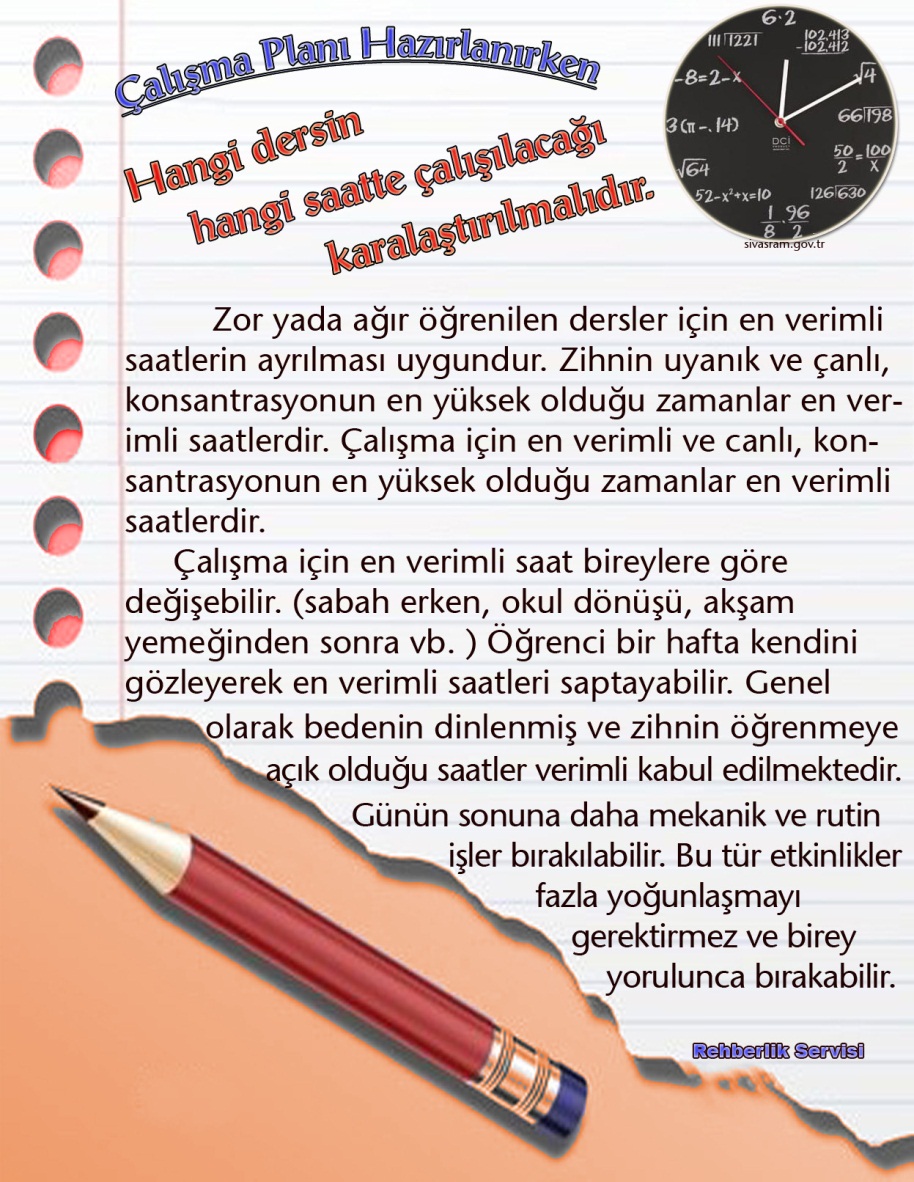 45’+5’+10’=60’45 dakika ders çalıştıktan sonra5 dakika çalıştığınız konuları gözden geçirmelisinizHer çalışma süresinden sonra da 10  dakikalık bir dinlenme arası vermelisiniz.Birbirine benzeyen dersler üst üste çalışılmamalıdır.       Derste anlaşılmayan konu, dersten sonra da soğuk gelecek, çalışılmayacak, bu şekilde konular birikecek, önünüzde büyük  bir yığın olacaktır.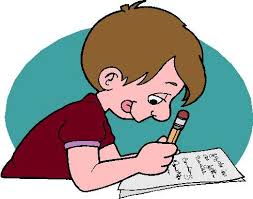 Okunan bilginin % 20’si, okuduktan sonra dinlenen bilginin % 40’ı, okunup dinlendikten sonra yazılan bilginin % 60’ı akılda kalır.Bilgiyi saklamanın ve ilerde anımsamanın en etkili yolu not almak, daha sonra bu bilgileri tekrarlamaktır.Not alarak derse katılan öğrencinin dikkati dağılmaz. Not tutmada en önemli ilke, anlatılanları bire bir yazmak değil, önemli kısımları, ana düşünceleri dinleyenin kendi cümleleriyle yazmasıdır. Öğrenilen bilgilerin % 70’i 1 saat içinde, % 80’i 24 saat içinde unutulmaktadır. Unutmayı azaltan en önemli etkinlik tekrardır!Özellikle uykudan önce ya da sabah kalktığınızda yapılan tekrarlar unutmayı engeller. Sürekli ve belirli aralıklarla tekrar yapın.Haftanın belirli saatlerini, ayın belirli günlerini tekrar yapmak amacıyla belirleyin.Tuttuğunuz notlarla tekrar yaparsanız zaman kazanırsınız.Bir başkasına anlatarak tekrar yapmanın da büyük yararı vardır.Tekrar yaparken aynı türden dersleri bir arada çalışmayın. Bu durum sıkıcı olacağı için dikkatinizi dağıtır.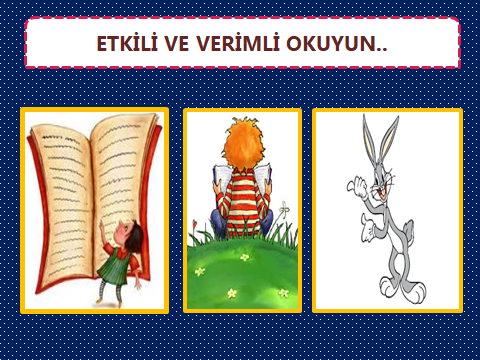 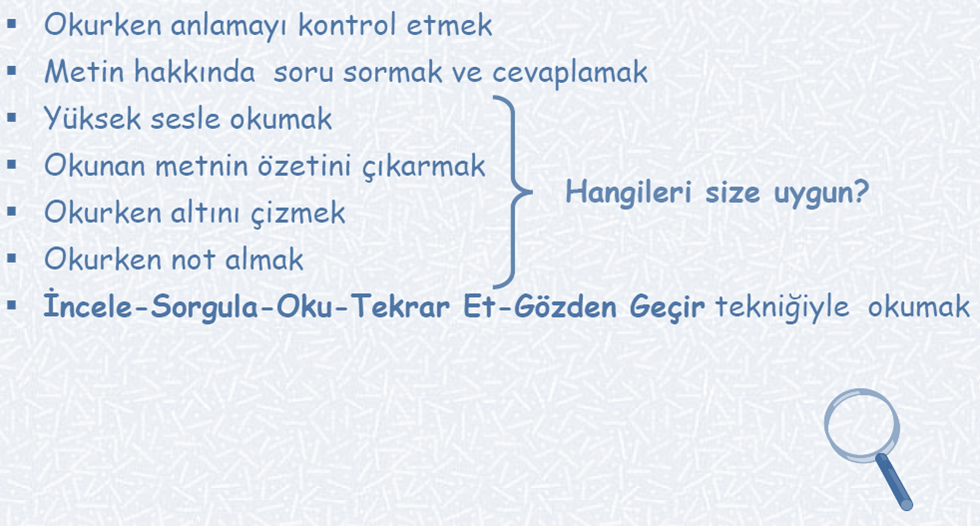 Ders için gerekli araç-gereç/malzemeleri mutlaka  getirinDefteri-kitabı, gerekli malzemesi olmayan bir öğrencinin okula gelmesinin de hiçbir anlamı olmaz.Derse gelmeden önce o derste işlenecek yeni konuya göz atmanız konuyu daha iyi kavramanızı sağlayacaktır.Kesinlikle TV. karşısında çalışmayınız. Her akşam o gün işlenen konuları mutlaka tekrar ediniz.Yanlış çözdüğünüz soruyu  tekrar çözünüz.Dersi derste dinleyin ve dersi çok iyi dinleyin.Derse hazırlıklı gelmek verimi % 100 artırır.Elinizden geldiği kadar ders çalışma odanızdan başka yerde çalışmayın. Günde 3 saat plansız çalışacağınıza 1 saat çalışın ama planlı çalışın.Başarı :ders başında geçen süreye değil, planlı çalışma ve etkili tekrara bağlıdır.İyi dinleyin.VEEE EN ÖNEMLİSİ..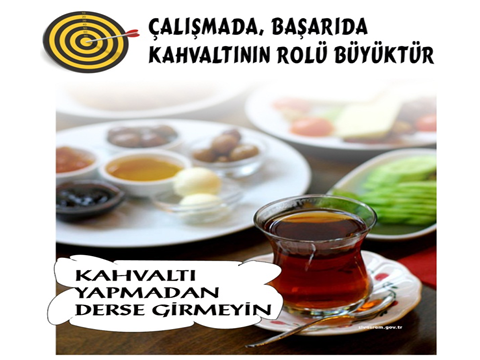 